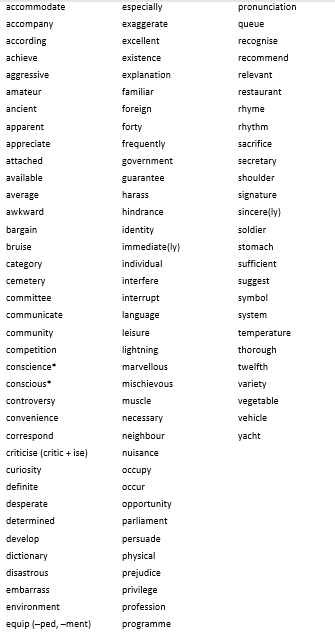 Word list – years 5 and 6